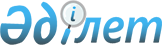 О внесении изменения в приказ Председателя Агентства Республики Казахстан по инвестициям от 14 апреля 2000 года N 01/7
					
			Утративший силу
			
			
		
					Приказ Председателя Комитета по инвестициям Министерства иностранных дел Республики Казахстан от 18 июля 2001 года N 69-П. Зарегистрирован в Министерстве юстиции Республики Казахстан 7 августа 2001 года N 1616. Утратил силу - приказом Председателя Комитета по инвестициям Министерства индустрии и торговли Республики Казахстан от 18 марта 2003 года N 18-п (V032222)

      В соответствии с пунктом 1 Указа Президента Республики Казахстан от 5 апреля 1997 года 
 N 3444 
 "Об утверждении Перечня приоритетных секторов экономики Республики Казахстан для привлечения прямых отечественных и иностранных инвестиций" и пунктом 2 
 Правил 
 предоставления льгот и преференций при заключении контрактов с инвесторами, осуществляющими инвестиционную деятельность в приоритетных секторах экономики, утвержденных Указом Президента Республики Казахстан от 6 марта 2000 года N 349 приказываю: 




      1. Внести в 
 приказ 
 Председателя Агентства Республики Казахстан по инвестициям от 14 апреля 2000 года N 01/7 "О совершенствовании процедуры предоставления льгот и преференций при заключении контрактов с инвесторами, осуществляющими инвестиционную деятельность в приоритетных секторах экономики" следующее изменение: 



      в приложении 3 "Список наиболее важных производств для привлечения прямых отечественных и иностранных инвестиций на период до 2002 года":



      в главе 2 "Обрабатывающая промышленность" строку "производство губчатого титана с использованием местного сырья" изложить в следующей редакции: "производство титанового шлака с использованием местного сырья".




      2. Настоящий приказ вступает в силу со дня его государственной регистрации в Министерстве юстиции Республики Казахстан.      


     

Председатель





                            Лист Согласования



              к приказу Председателя Комитета по инвестициям 



             Министерства иностранных дел Республики Казахстан



               "О внесении изменения в Приказ Председателя



              Агентства Республики Казахстан по инвестициям 



                     от 14 апреля 2000 года N 01/7" 


_________________________________________________________________________



     Наименование      !   Ф.И.О.    !    Должность    ! Подпись/Дата



   Государственного    !             !                 !          



      Органа           !             !                 !



_________________________________________________________________________


  Министерство



  иностранных дел



  Республики Казахстан                  Вице-Министр     20.07.2001 г.



 



  Министерство



  Государственных доходов



  Республики Казахстан                  Вице-Министр     19.07.2001 г.


  Министерство финансов



  Республики Казахстан                  Вице-Министр     18.07.2001 г.


  Министерство экономики



  и торговли Республики



  Казахстан                             Вице-Министр     19.07.2001 г.


  Министерство энергетики



  и минеральных ресурсов



  Республики Казахстан                  Вице-Министр     20.07.2001 г.   


_______________________________________________________________________

					© 2012. РГП на ПХВ «Институт законодательства и правовой информации Республики Казахстан» Министерства юстиции Республики Казахстан
				